ROMÂNIA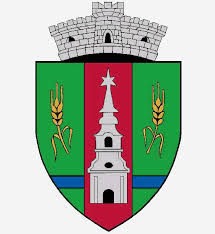 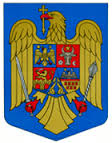 JUDEŢUL ARADCOMUNA ZERINDLoc. ZERIND  NR. 1 Tel/Fax: 0257355566e-mail: primariazerind@yahoo.com		   www.primariazerind.roH O T Ă R Â R E A NR 28.din 27.04.2018. privind trecerea  unui teren intravilan din proprieteatea privată a Statului Român, în proprietatea privată a comunei Zerind , jud. Arad  CONSILIUL LOCAL ZERIND,JUDEŢUL ARAD intrunit in sedinta ordinara in data de 27.04.2018,Având în vedere:- expunerea de motive a primarului comunei- Decizia 22  din 26 septembrie 2016 a ICCJ în Dosar 1708/2016;-Extrasul CF nr 300196 Zerind top.231/b,232/b in suprafata de 1440 mp;-Coala CF nr. vechi 374 Zerind;            -Raportul Comisiilor de specialitate al Consiliului Local Zerind,prin care se acorda aviz                favorabil proiectului de hotarare;- prevederile art. 36 alin (1) din Legea nr. 18/1991 fondului funciar, republicată;           - prevederile art.36 alin.(1) şi art. 121 alin.(1) din Legea nr.215/2001 privind administratia   publica locala, republicata;            -Numarul voturilor exprimate ale consilierilor 7  voturi ,,pentru,, astfel exprimat de catre cei 7 consilieri prezenti,din totalul de 9 consilieri locali in functie,În temeiul art.45 alin. (3.)  din Legea nr.215 / 2001 a administraţiei publice locale,republicata,cu modificarile si completarile ulterioareH O T Ă R Ă Ş T E: Art.1. Se aprobă trecerea din proprieteatea privată a Statului Român, în proprietatea  privată a comunei Zerind , jud. Arad  a terenului  înscris  în CF nr. 300196 Zerind cu nr. top.231/b,232/b în suprafață de 1.440 mp.       Art.2. Prezenta hotarare se comunica cu : Institutia Prefectului - Judetul Arad - Compartimentul Controlul Legalitatii Actelor si Contencios; primarul comunei Zerind ; O.C.P.I. Arad.	                         PREŞEDINTE                                        Contrasemneaza,SECRETAR               VAS  ALEXANDRU-ATILA                     jr.BONDAR HENRIETTE KATALIN